(Titolo)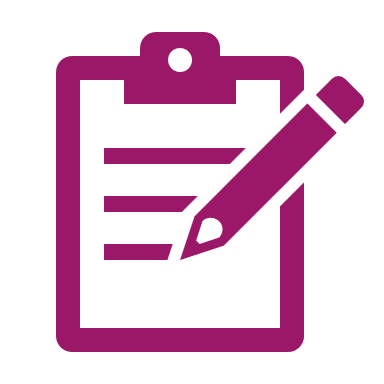 (Titolo)(Titolo)(Titolo)       Compito di lavoro Allievo…Campo di competenze operative a: Consulenza alla clientela e vendita di prodotti otticiCampo di competenze operative a: Consulenza alla clientela e vendita di prodotti otticiCampo di competenze operative a: Consulenza alla clientela e vendita di prodotti ottici.a1: Accogliere e assistere la clientela in seno all’azienda specializzata in otticaa1: Accogliere e assistere la clientela in seno all’azienda specializzata in ottica.a2: Determinare e valutare il profilo visivoa2: Determinare e valutare il profilo visivo.a3: Consigliare la clientela nella scelta dei prodotti otticia3: Consigliare la clientela nella scelta dei prodotti ottici.a4: Vendere prodotti otticia4: Vendere prodotti ottici.a5: Mostrare alla clientela come usare i prodotti ottici e come garantirne l’igiene e la curaa5: Mostrare alla clientela come usare i prodotti ottici e come garantirne l’igiene e la cura.Semestre (1-6)Spuntare la competenza operativa pertinente e indicare il semestre.Situazione professionale…Compito di lavoro….Documentazione del compito di lavoro…Documentazione del compito di lavoro…Documentazione del compito di lavoro…AutoriflessioneAutoriflessioneAutoriflessioneCosa vi è ben riuscito? …Cosa vi è ben riuscito? …Cosa vi è ben riuscito? …Cosa vi ha impegnato?…Cosa vi ha impegnato?…Cosa vi ha impegnato?…In cosa potete migliorare?…In cosa potete migliorare?…In cosa potete migliorare?…Data, firma 
Allievo……Data, firma Formatore professionale……       Compito di lavoro 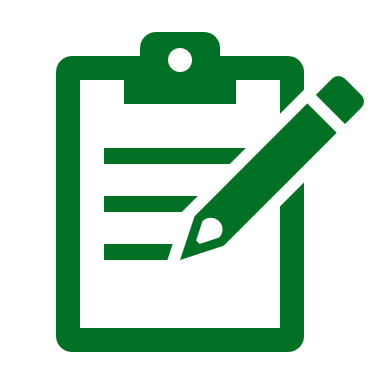 Allievo…Campo di competenze operative b: Trattamento e cura di prodotti otticiCampo di competenze operative b: Trattamento e cura di prodotti ottici..b1: Montare, trattare e riparare prodotti ottici..b2: Controllare e valutare la qualità dei prodotti otticib3: Adattare le montature in base al cliente.Semestre (1-6)Spuntare la competenza operativa pertinente e indicare il semestre.Situazione professionale…Compito di lavoro…Documentazione del compito di lavoro…Documentazione del compito di lavoro…Documentazione del compito di lavoro…AutoriflessioneAutoriflessioneAutoriflessioneCosa vi è ben riuscito? …Cosa vi è ben riuscito? …Cosa vi è ben riuscito? …Cosa vi ha impegnato?…Cosa vi ha impegnato?…Cosa vi ha impegnato?…In cosa potete migliorare?…In cosa potete migliorare?…In cosa potete migliorare?…Data, firma 
Allievo……Data, firma Formatore professionale……       Compito di lavoro 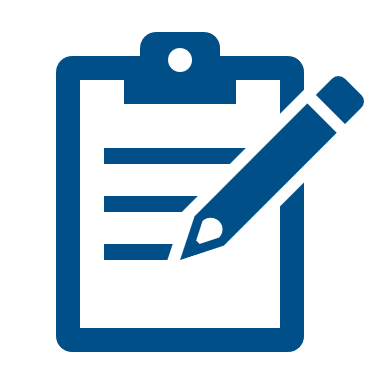 Allievo…Campo di competenze operative c: Lavori amministrativi e collaborazione alle misure di marketingCampo di competenze operative c: Lavori amministrativi e collaborazione alle misure di marketing.c1: Gestire i dati relativi a ordinazioni, clienti e fornitori.c2: Ordinare e gestire i prodotti ottici in base all’ordinazione del cliente.c3: Presentare l’azienda specializzata in ottica attraverso diversi canali di comunicazionec4: Collaborare all’ideazione delle misure di marketing dell’azienda.Semestre (1-6)Spuntare la competenza operativa pertinente e indicare il semestre.Situazione professionale...Compito di lavoro….Documentazione del compito di lavoro…Documentazione del compito di lavoro…Documentazione del compito di lavoro…AutoriflessioneAutoriflessioneAutoriflessioneCosa vi è ben riuscito? …Cosa vi è ben riuscito? …Cosa vi è ben riuscito? …Cosa vi ha impegnato?…Cosa vi ha impegnato?…Cosa vi ha impegnato?…In cosa potete migliorare?…In cosa potete migliorare?…In cosa potete migliorare?…Data, firma 
Allievo……Data, firma Formatore professionale……       Compito di lavoro 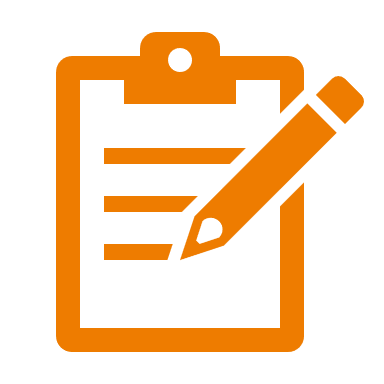 Allievo…Campo di competenze operative d: Cura, manutenzione e gestione dell’infrastruttura, degli strumenti e della merceCampo di competenze operative d: Cura, manutenzione e gestione dell’infrastruttura, degli strumenti e della merce..d1: Gestire il magazzino e la merce dell’azienda specializzata in ottica..d2: Preparare e garantire il buon funzionamento delle postazioni di lavoro per gli esami della vista, la consulenza e la venditad3: Effettuare la manutenzione di apparecchi tecnici, strumenti, utensili e infrastruttura.Semestre (1-6)Spuntare la competenza operativa pertinente e indicare il semestre.Situazione professionale…Compito di lavoro…Documentazione del compito di lavoro…Documentazione del compito di lavoro…Documentazione del compito di lavoro…AutoriflessioneAutoriflessioneAutoriflessioneCosa vi è ben riuscito? …Cosa vi è ben riuscito? …Cosa vi è ben riuscito? …Cosa vi ha impegnato?…Cosa vi ha impegnato?…Cosa vi ha impegnato?…In cosa potete migliorare?…In cosa potete migliorare?…In cosa potete migliorare?…Data, firma 
Allievo……Data, firma Formatore professionale……